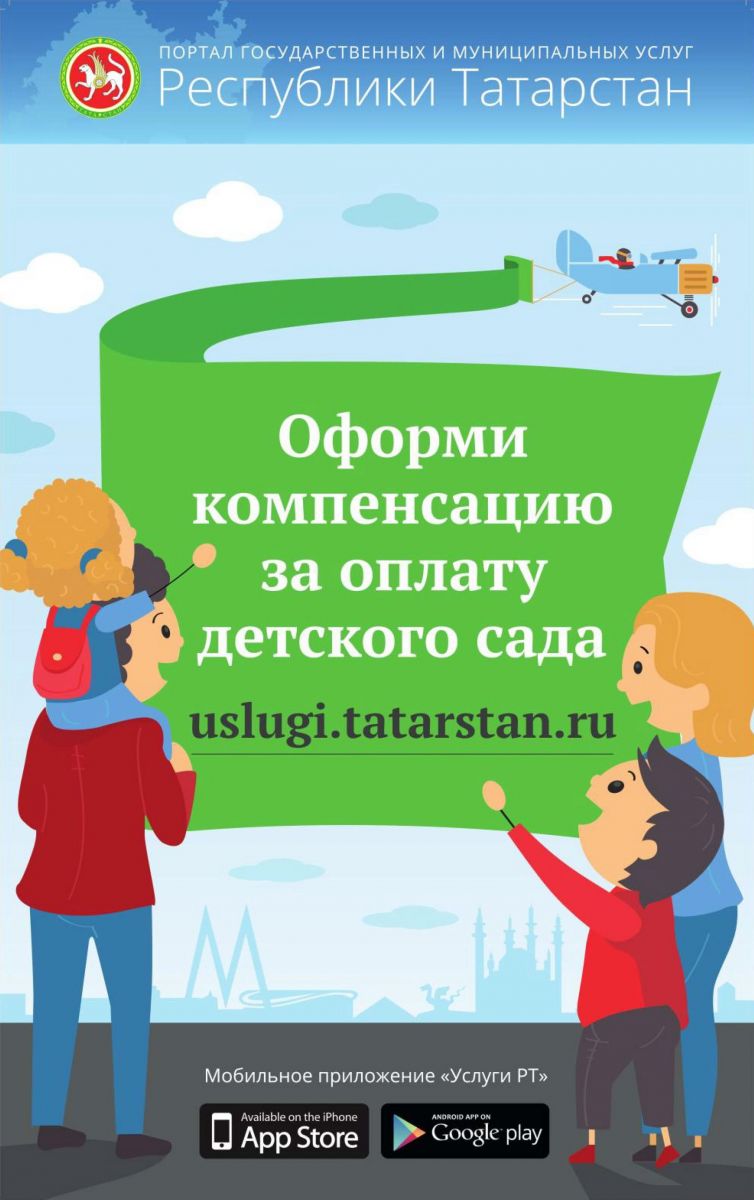 Уважаемые граждане!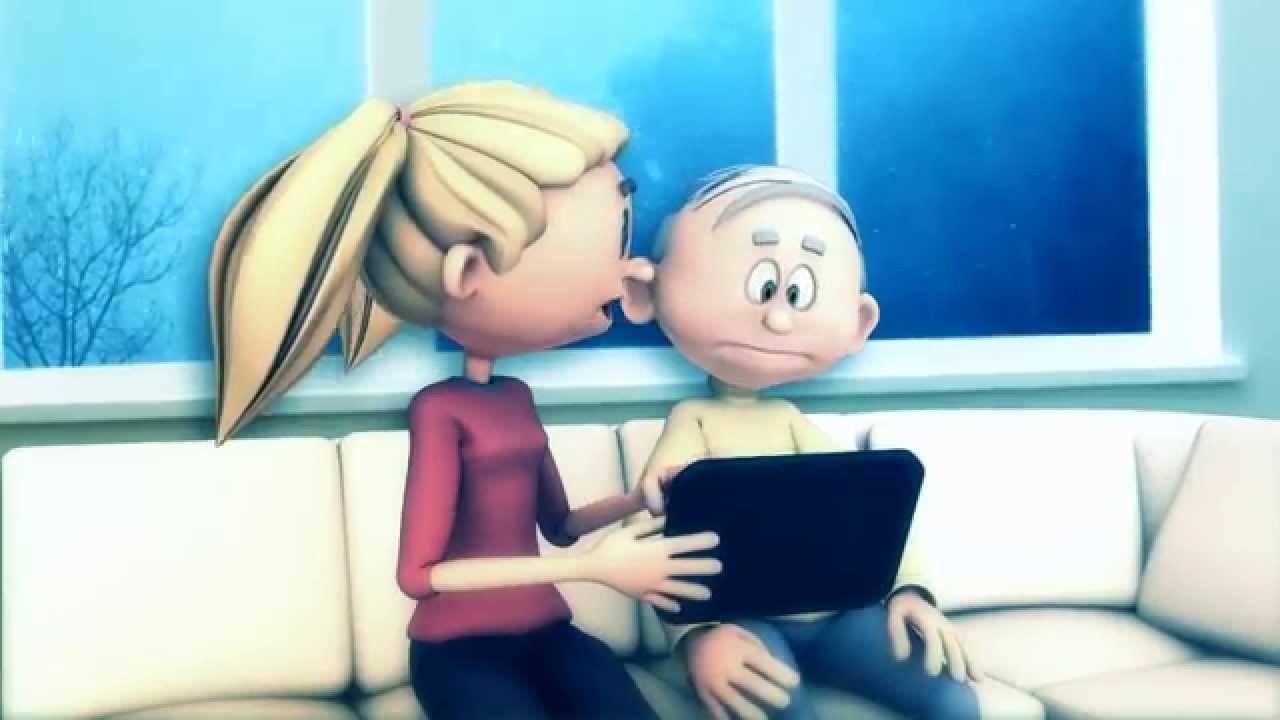 Вы можете подать заявление на ЕЖЕМЕСЯЧНУЮ ДЕНЕЖНУЮ ВЫПЛАТУ НА ПРОЕЗД ПЕНСИОНЕРАМ и СУБСИДИЮ – ЛЬГОТУ НА ОПЛАТУ ЖКУ ИНВАЛИДАМ электронно (дома) через ПОРТАЛ ГОСУДАРСТВЕННЫХ И МУНИЦИПАЛЬНЫХ УСЛУГ РЕСПУБЛИКИ ТАТАРСТАН.uslugi.tatarstan.ruВойдите или зарегистрируйтесь в личный кабинет на Портале государственных и муниципальных услуг РФ. gosuslugi.ruПодавайте заявление на Портале государственных и муниципальных услуг  Республики Татарстан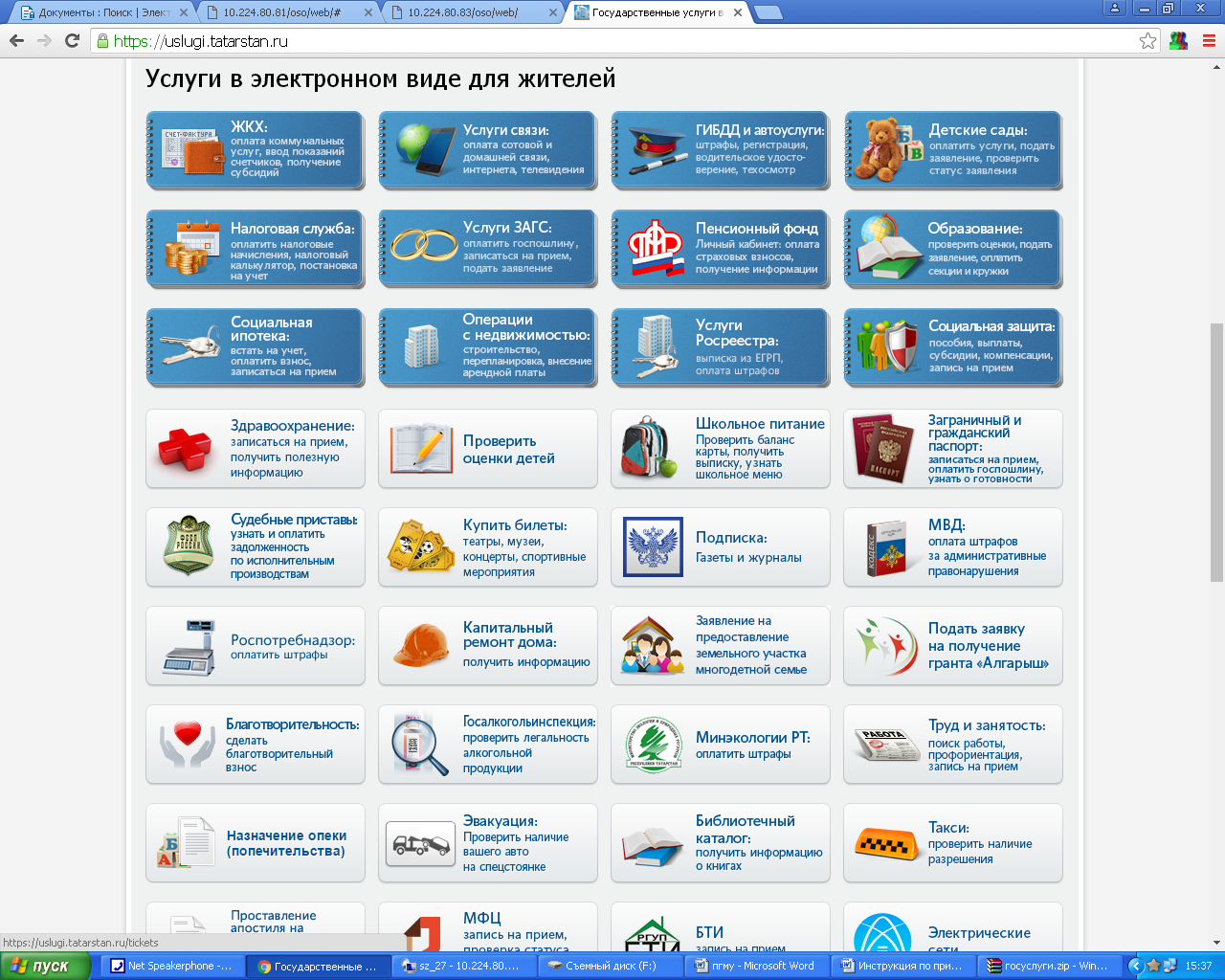 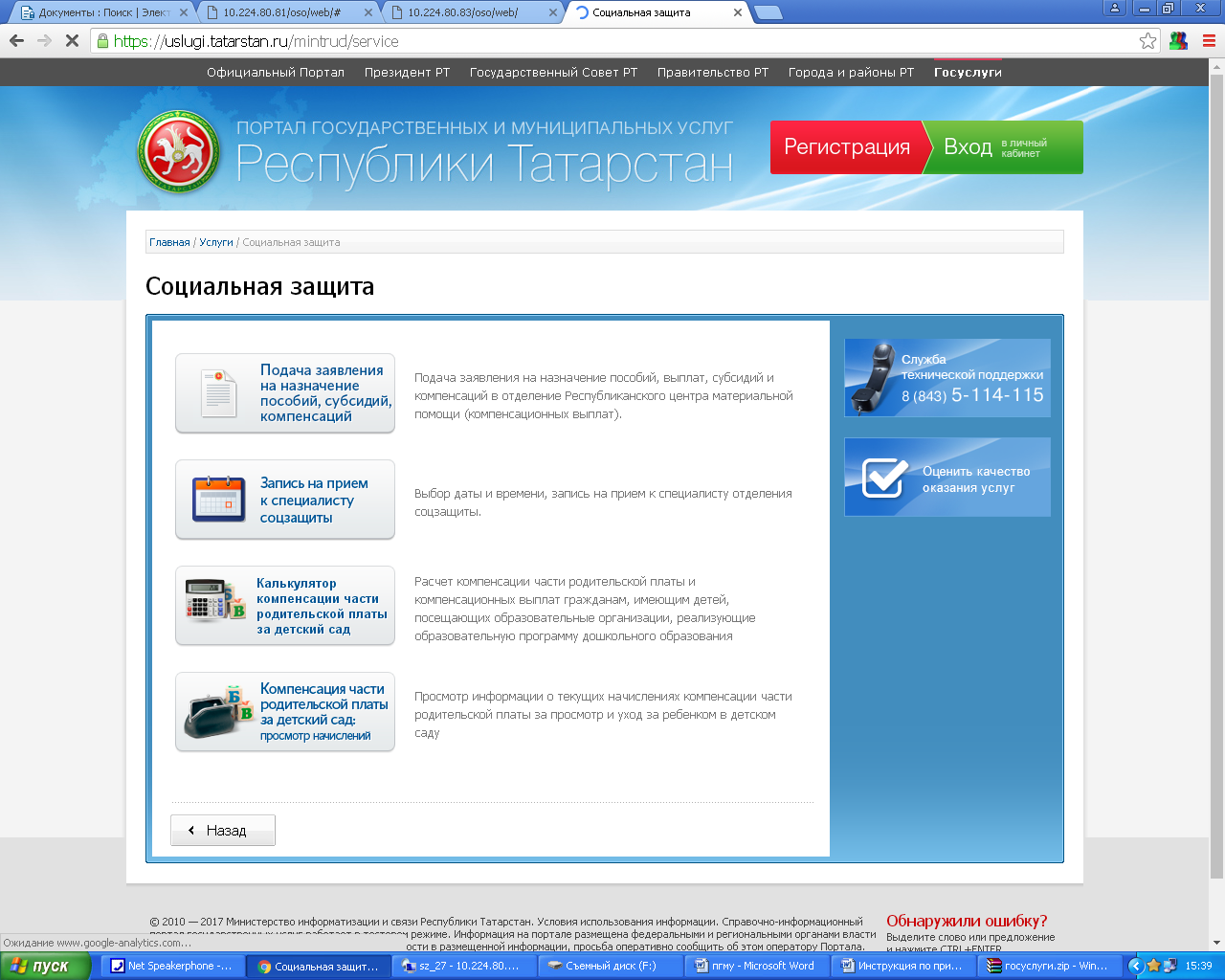 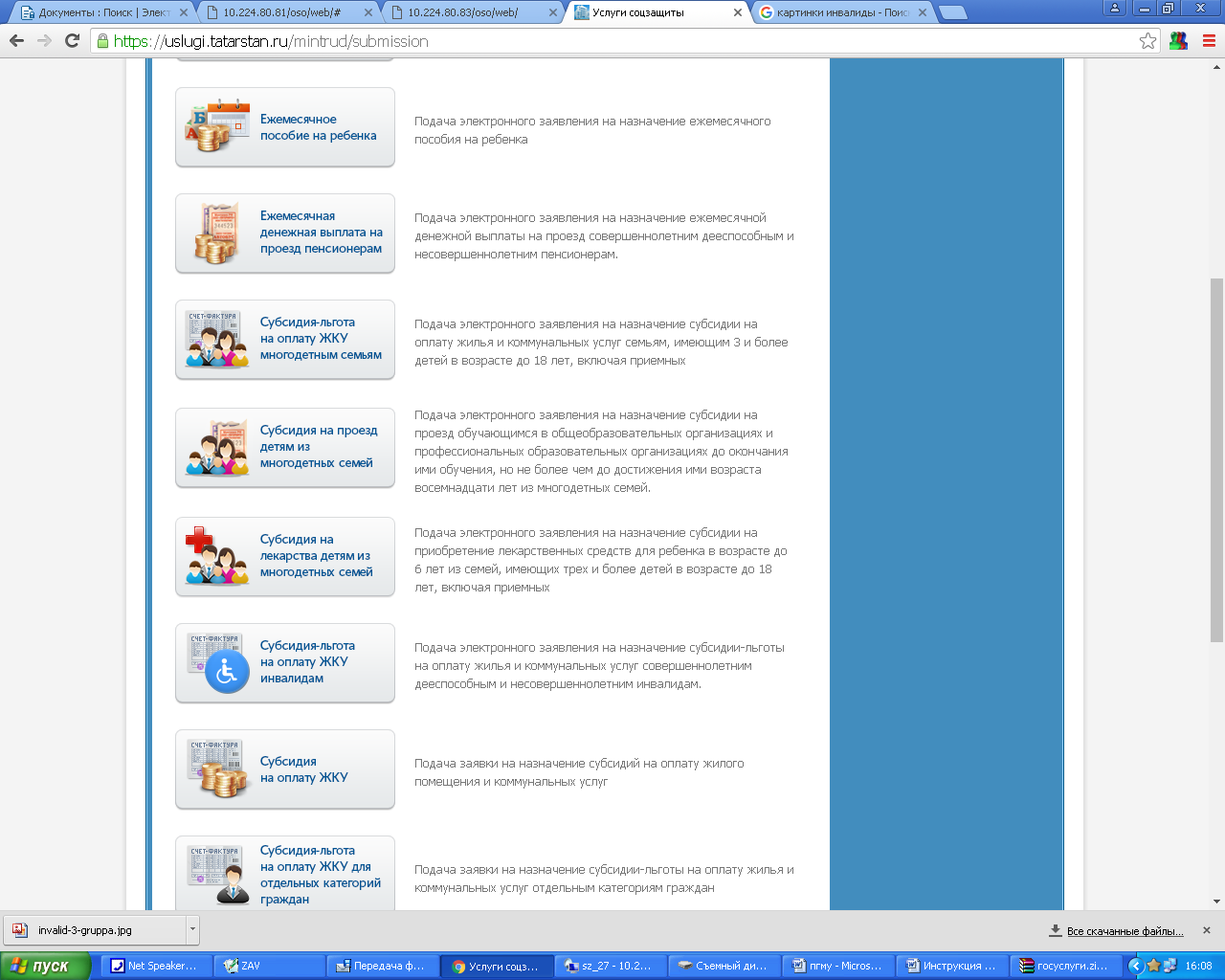 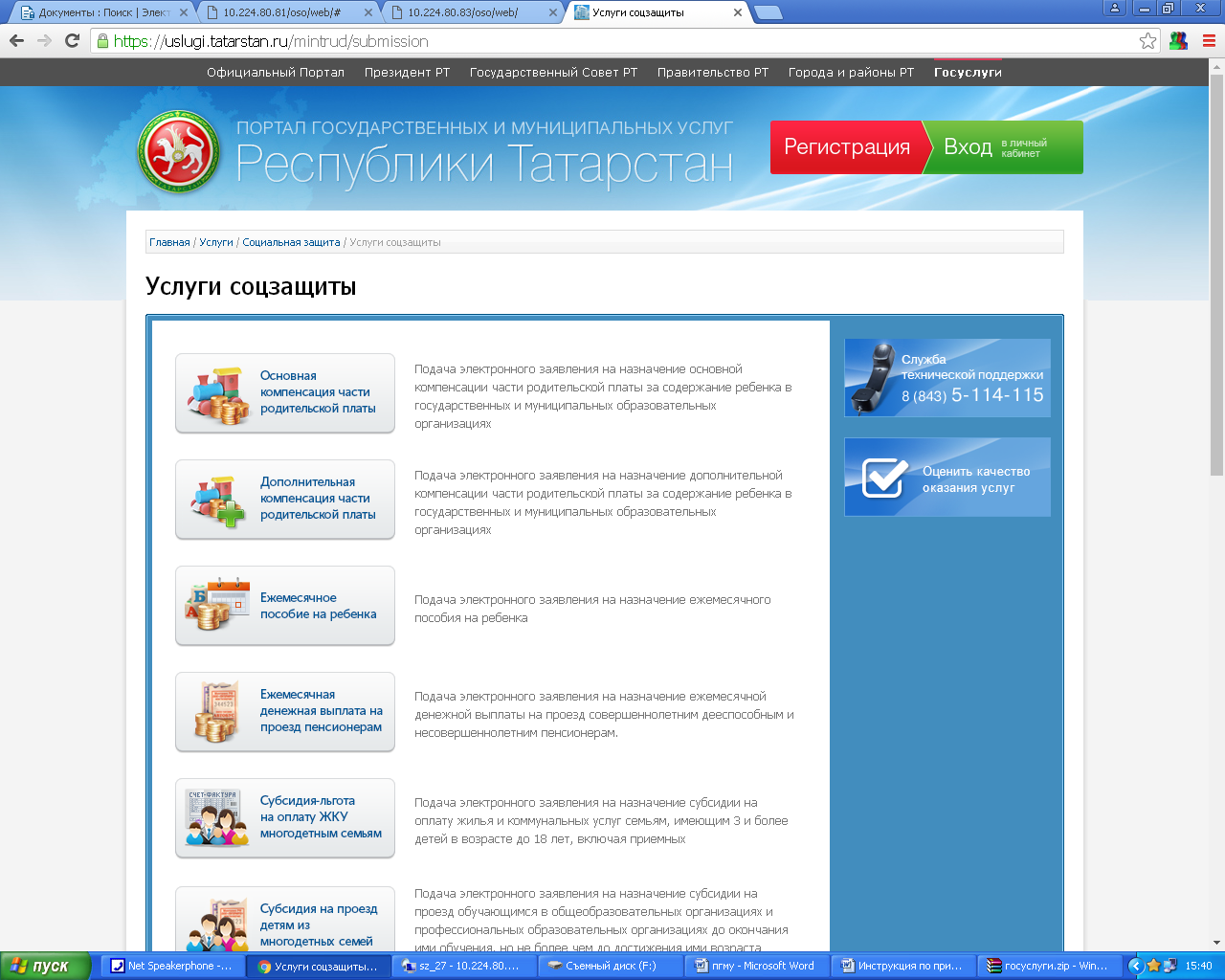 